Сумська міська радаVІII СКЛИКАННЯ XIV СЕСІЯРІШЕННЯвід 24 листопада 2021 року  № 2314-МРм. СумиРозглянувши звернення громадянина, надані документи, відповідно до статей 12, 122, 124 Земельного кодексу України, частини першої статті 19 Закону України «Про оренду землі», абзацу другого частини третьої статті 15 Закону України «Про доступ до публічної інформації», враховуючи рекомендації засідання постійної комісії з питань архітектури, містобудування, регулювання земельних відносин, природокористування та екології Сумської міської ради (протокол від  09 червня 2021 року № 21), на підставі рішення Сумської міської ради від 24 червня 2020 року № 7000–МР «Про встановлення плати за землю» (зі змінами), керуючись пунктом 34 частини першої статті 26 Закону України «Про місцеве самоврядування в Україні», Сумська міська рада  ВИРІШИЛА:1. Надати в оренду земельну ділянку згідно з додатком.2. Встановити орендну плату у розмірі відсотку від нормативної грошової оцінки земельної ділянки, зазначеного в графі 6 додатку до рішення.3. Громадянину в місячний термін після прийняття рішення звернутися до Департаменту забезпечення ресурсних платежів Сумської міської ради (Клименко Ю.М.) для укладання договору оренди земельної ділянки.Сумський міський голова					       Олександр ЛИСЕНКОВиконавець: Клименко ЮрійДодатокдо рішення Сумської міської ради   «Про надання в оренду земельної ділянки  Шаповалу Анатолію Володимировичу за адресою: м. Суми,вул. Герасима Кондратьєва, 98, площею 0,0718 га» від 24 листопада 2021 року № 2314 -МРСПИСОКфізичних осіб, яким надаються в оренду земельні ділянки  Сумський міський голова													   Олександр ЛИСЕНКОВиконавець: Клименко Юрій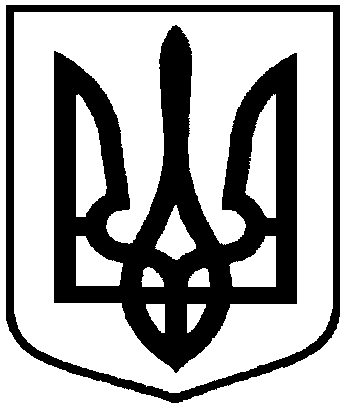 Про надання в оренду земельної ділянки  Шаповалу Анатолію Володимировичу за адресою: м. Суми, вул. Герасима Кондратьєва, 98, площею 0,0718 га№з/пПрізвище, ім’я, по батькові фізичної особи,реєстраційний номер облікової картки платника податківФункціональне призначення земельної ділянки,адреса земельної ділянки,кадастровий номерПлоща, га,строк користування Категорія земельної ділянкиРозмір орендної плати в рік за землю у відсотках до грошової оцінки земельної ділянки1234561.Шаповал Анатолій ВолодимировичПід розміщення офісу та складських приміщеньвул. Герасима Кондратьєва, 985910136300:12:002:0317(номер запису про право власності в Державному реєстрі речових прав на нерухоме майно: 27107866 від 09.07.2018, реєстраційний номер об’єкта нерухомого майна: 1602048559101)0,07185 роківЗемлі житлової та громадської забудови4,0